Instrumental Music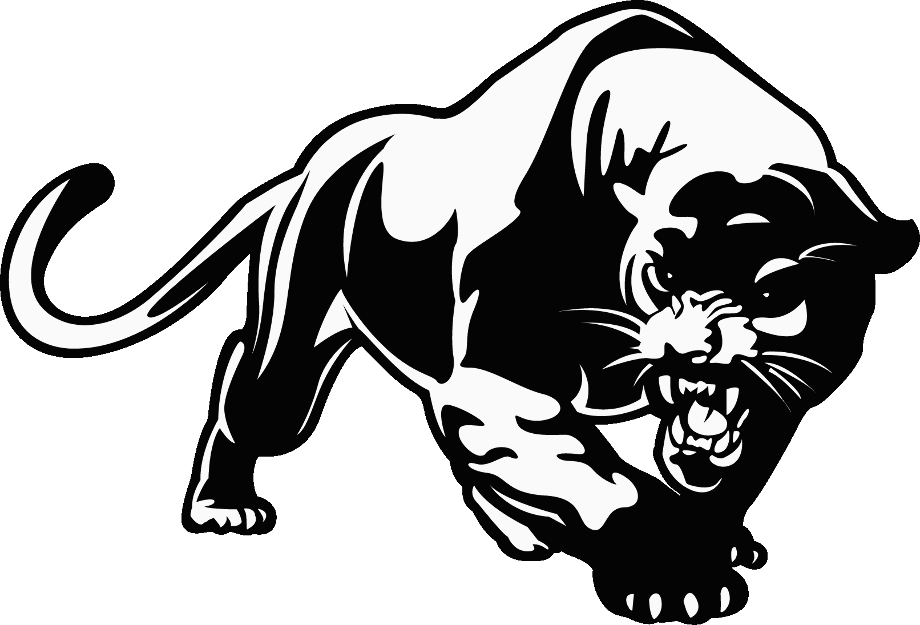 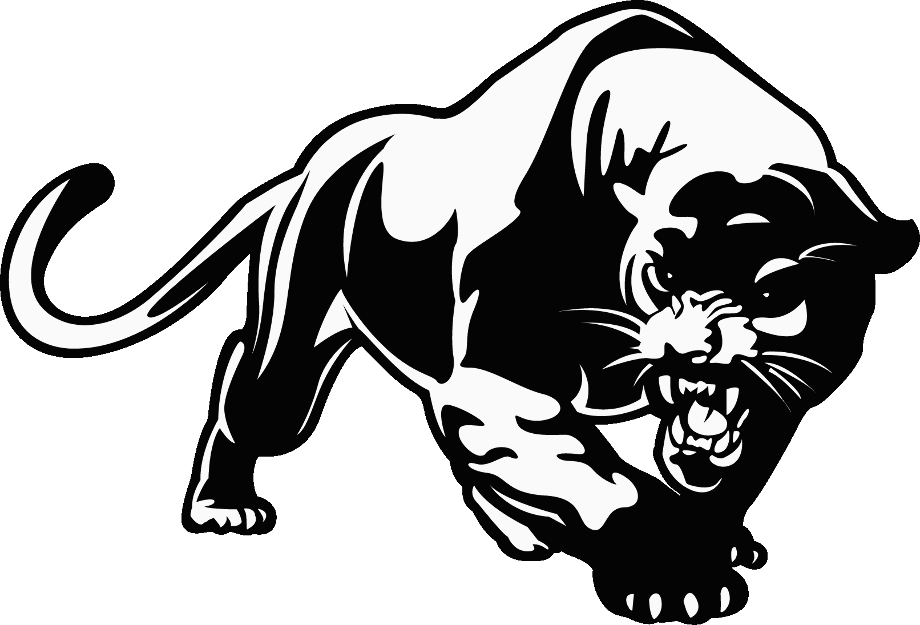 Pittsville Elementary & High School Bands29 September 2022 Dear Students & Parents;I am excited to begin one of our VERY IMPORTANT fundraising sales.  As in the past, we will be selling “Cheese and Sausage” as well as “Sweet Treats” from the Century Resource Company. The dates of the sale will begin on Sept. 30th and end on Oct. 14th.  All Sales forms MUST be completed and turned in to Mr. Wiegert or Mrs. Frericks on or before the 14th.  Delivery of the product will be during the week of Nov. 7 – 11th.What each student has been provided withEach student will be provided with the following;A “Meats & Cheese” catalogA “Sweets” catalogAn Order / Collection envelopeAn Award brochure  How it worksAll Sales MUST be paid for at the time of sale.  No orders will be accepted without payment.Sales should be paid for in cash or by check.  (Students have NOT been provided with change)Checks MUST be made out to Pittsville School District.A person MAY choose to order online using a credit card. Ordering or Donating OnlineYou may choose to order or donate online using a credit card and if you use our group identification number the sale will be credited to our sale and to the student of your choice.  To order online, please follow the directions below.Go to the following site or scan the QR codehttps://www.centuryresources.com/shop/index.aspx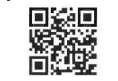 Type in our Group ID number, which is “49000”Choose ”Pittsville School Music”Follow the directions carefully and enjoy shopping.For what will the money be used?Some of that depends on what grade or group your student sales person is in.  If the student sales person is in the Elementary or Middle School the profits they generate will be used for method books, instruments and various supplies.  Unfortunately, we no longer have certain types of instruments to rent to our students.  If your student sales person is in High School, the profits they generate will be applied to event registrations & travel costs.  Our goal is to make a minimum of $2,500. In profit.Tom Wiegert, DirectorPittsville BandsPh:  715.884.6694Fax: 715.884.5218wiegetom@pittsville.k12.wi.us